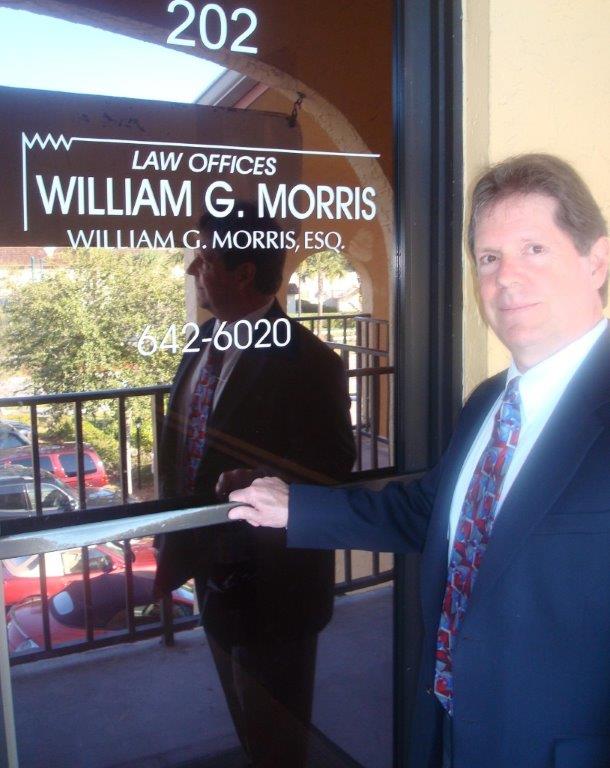 *The hiring of an attorney is an important decision and should not be based solely on advertisement.Before you decide, ask our firm for additional information about our qualifications and experience.